В свободное время люблю заниматься ручным трудом. Одно из моих увлечений -это декупаж. Свое хобби я применяю и в работе с детьми. На занятиях по аппликации мы пробуем осваивать эту нетрадиционную технику. Работая над проектом "Азбука витаминов", я провела занятие на тему "Таблетки, которые растут на ветке". Для закрепления данной темы мы с детьми выполнили эту работу.Для декупажа нам понадобится:Одноразовая тарелка, Кисти, Клей ПВА, ножницы, Салфетки для декупажа с рисунком.Для начала нужно выбрать салфетку с подходящим рисунком. Вырезаем из салфетки силуэты, которые нам нужны для оформления.На тарелку выкладываем все вырезанные фрагмента, составляем композицию. Верхний слой салфетки отделяем.Клеем ПВА наклеиваем подготовленные силуэты, легонько кисточкой разглаживаем, выдавливая лишний клей, затем смазываем все клеем.Ждём, когда высохнет, а затем покрываем лаком. Тарелка готова.К сожалению, весь процесс выполнения работы я не фотографировала, но результат очень порадовал детей и меня, поэтому предлагаю вашему вниманию то, что получилось.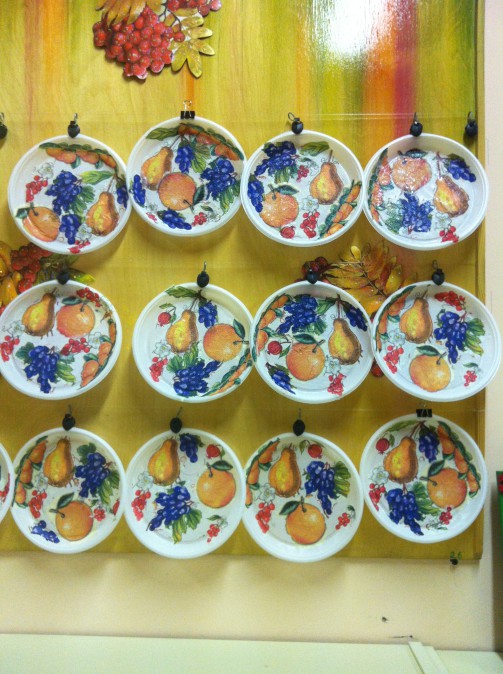 